Supplementary Digital Content Figure 3. Follow up at 12 months meta-analysis. A, Forest plot of Kmax 12-month unadjusted mean change in diopters in studies included in the meta-analysis. B, Forest plot of CDVA 12-months unadjusted mean change in logMAR. CDVA indicates corrected distance visual acuity; df, degrees of freedom; I2, heterogeneity measure; Kmax, maximum keratometry.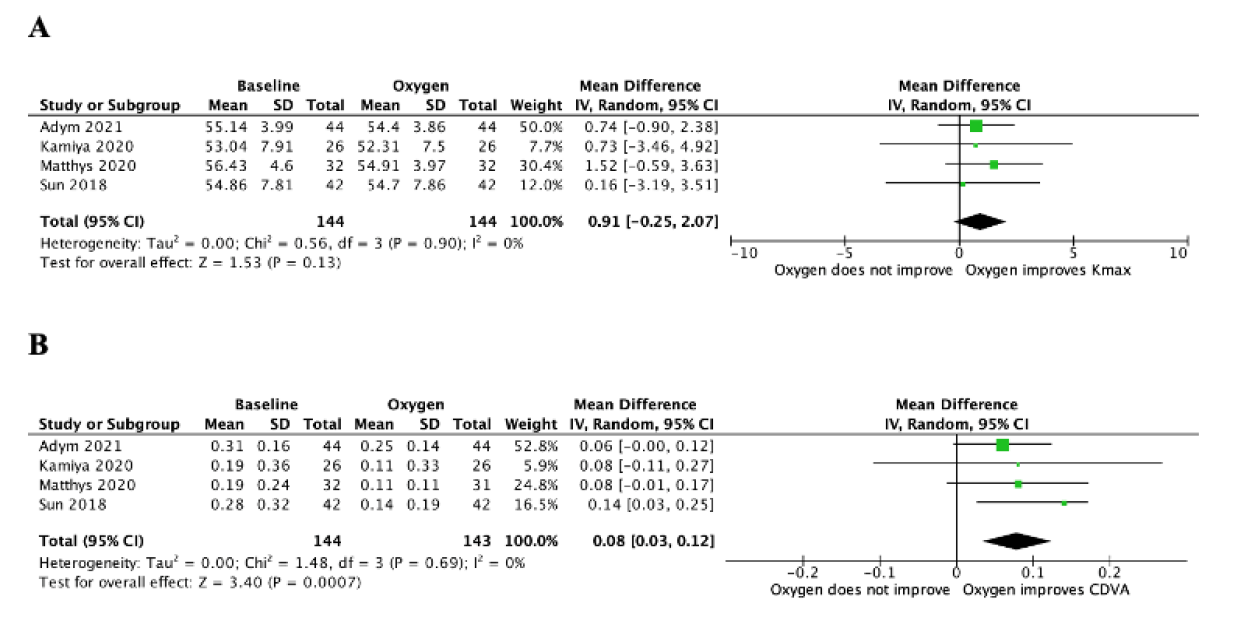 